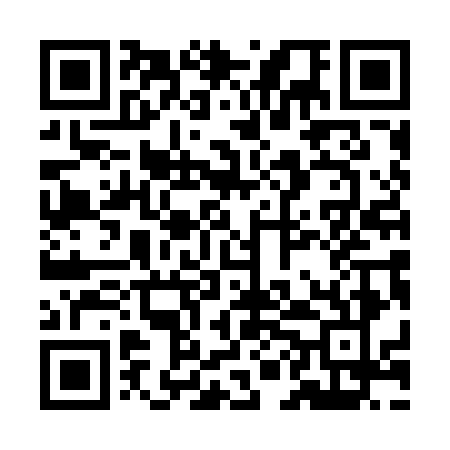 Prayer times for Bhedbhedi, BangladeshMon 1 Apr 2024 - Tue 30 Apr 2024High Latitude Method: NonePrayer Calculation Method: University of Islamic SciencesAsar Calculation Method: ShafiPrayer times provided by https://www.salahtimes.comDateDayFajrSunriseDhuhrAsrMaghribIsha1Mon4:285:4411:553:226:077:222Tue4:275:4311:553:216:077:233Wed4:265:4211:553:216:087:234Thu4:255:4111:543:216:087:245Fri4:245:4011:543:216:087:246Sat4:235:3911:543:206:097:257Sun4:225:3811:533:206:097:258Mon4:215:3711:533:206:097:269Tue4:205:3611:533:196:107:2610Wed4:195:3511:533:196:107:2711Thu4:185:3511:523:196:107:2712Fri4:175:3411:523:186:117:2813Sat4:165:3311:523:186:117:2814Sun4:155:3211:523:186:127:2915Mon4:145:3111:513:176:127:2916Tue4:135:3011:513:176:127:3017Wed4:125:2911:513:176:137:3018Thu4:115:2911:513:166:137:3119Fri4:105:2811:503:166:137:3120Sat4:095:2711:503:166:147:3221Sun4:085:2611:503:156:147:3222Mon4:075:2511:503:156:157:3323Tue4:065:2511:503:156:157:3424Wed4:055:2411:493:146:157:3425Thu4:045:2311:493:146:167:3526Fri4:035:2211:493:146:167:3527Sat4:025:2211:493:136:177:3628Sun4:025:2111:493:136:177:3729Mon4:015:2011:493:136:187:3730Tue4:005:1911:493:126:187:38